Konfederace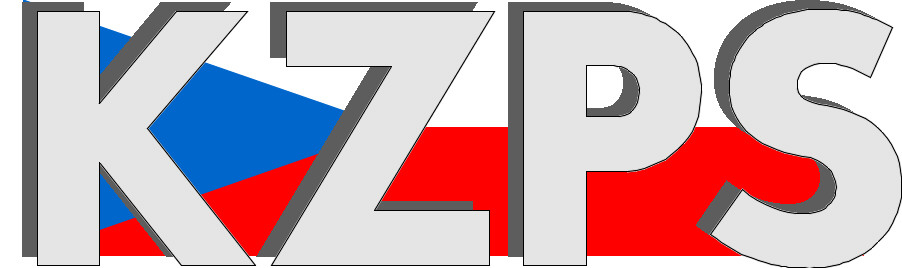 zaměstnavatelských a podnikatelských svazů ČR Sekretariát:	    	 Václavské nám. 21	               tel.: 222 324 985                   	 110 00 Praha 1		               fax: 224 109 374  	            	            mail: kzps@kzps.cz S t a n o v i s k o Konfederace zaměstnavatelských a podnikatelských svazů ČRk „Návrh vyhlášky, kterou se mění vyhláška č. 273/2021 Sb., o podrobnostech nakládání s odpady, ve znění vyhlášky č. 78/2022 Sb., a další související vyhlášky v oblasti odpadového hospodářství“V rámci mezirezortního připomínkového řízení jsme obdrželi uvedený návrh. K němu Konfederace zaměstnavatelských a podnikatelských svazů ČR (KZPS ČR) uplatňuje následující zásadní a doporučující připomínky zpracované a předložené Unií zaměstnavatelských svazů ČR (v příloze):Kontaktní osoby:Ing. Petr Havelka			e-mail: havelka@caoh.cz 		tel:	731 405 068Dr. Jan Zikeš				e-mail:	zikes@kzps.cz			tel:	222 324 985V Praze dne 19. října 2022 										        Jan W i e s n e r		                                                                            			             prezident